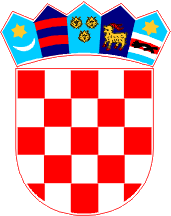 ODBOR ZA ZDRAVSTVO I SOCIJALNU SKRB KLASA: 021-04/18-01/49URBROJ: 2125/1-01-18-01Gospić, 18. prosinca 2018. godine  Na temelju članka 30. i 31. Poslovnika Županijske skupštine Ličko-senjske županije («Županijski glasnik» br. 11/09, 4/12, 4/13, 6/13 – pročišćeni tekst, 14/13 i 2/18), sazivam 4. sjednicu Odbora za zdravstvo i socijalnu skrb, koja će se održati 27. prosinca 2018. godine (četvrtak) u Gospiću, dr. Franje Tuđmana 4 (Kabinet župana – sala za sastanke) s početkom u11,00 sati. Za sjednicu predlažem sljedeći  D n e v n i    r e dUsvajanje zapisnika s 3. sjednice Odbora za zdravstvo i socijalnu skrbRazmatranje prijedloga Odluke o načinu raspodjele sredstava namijenjenih financiranju Programa javnih potreba Društva Crvenog križa Ličko-senjske županije iz Proračuna Ličko-senjske županije za 2019. godinuRazmatranje prijedloga Odluke o načinu raspodjele sredstava namijenjenih financiranju institucionalne podrške udrugama registriranim na području Ličko-senjske županije iz Proračuna Ličko-senjske županije za 2019. godinuRaznoNAPOMENA:Dnevni red je dostavljen uz poziv s materijalima za XI. sjednicu Županijske skupštine i objavljen je na web stranici Županije (www.licko-senjska.hr). Molimo da se pozivu odazovete, a svoj eventualni izostanak javite tajnici Odbora za zdravstvo i socijalnu skrb Gordani Pađen (tel.: 588-208, fax.: 572-436, e-mail: tajnistvo@licko-senjska.hr). S poštovanjem, P R E D S J E D N I K    Ivan Bižanović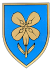 REPUBLIKA HRVATSKALIČKO-SENJSKA ŽUPANIJA